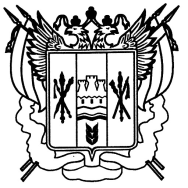 Ростовская область Егорлыкский районАдминистрация Шаумяновскогосельского поселенияПОСТАНОВЛЕНИЕ           09июля 2019 года	                 № 48   	                           х. ШаумяновскийОб утверждении «Порядка утилизации
сухой растительности и послеуборочных остатковна территории Шаумяновского сельского поселения»	В соответствии с постановлением Правительства Российской Федерации от 21.03.2017 № 316 «О внесении изменений в пункт 218 Правил противопожарного режима в Российской Федерации»,   приказом МЧС России от 26.01.2016 года  № 26 «Об утверждении Порядка использования открытого огня и разведения костров на землях сельскохозяйственного назначения и землях запаса», в целях предотвращения возникновения чрезвычайных ситуаций, связанных с пожарами, недопущения перехода палов сухой травы на территорию населенного  пункта  и земли государственного лесного фонда  Администрация Шаумяновского сельского поселения                                           ПОСТАНОВЛЯЮ:1.Запретить   выжигания сухой травянистой растительности, стерни, пожнивных остатков  на землях сельскохозяйственного назначения и землях запаса, Шаумяновского сельского поселения, разведение костров на полях за исключением случаев, установленных действующим законодательством.2. Утвердить «Порядок утилизации сухой растительности и послеуборочных остатков на территории Шаумяновского сельского поселения».3. Довести данную информацию до населения и землепользователей Шаумяновского сельского поселения через информационные стенды.4. Настоящее постановление вступает в силу со дня его официального   обнародования и подлежит размещению на официальном сайте в информационно –телекоммуникационной сети «Интернет».5. Контроль за исполнением настоящего постановления оставляю за собой.Глава АдминистрацииШаумяновского сельского поселения                             С.Л. АванесянПриложение к Постановлению Администрации Шаумяновского сельского поселения от 09.07.2019   № 48ПОРЯДОКутилизации сухой растительности и послеуборочных остатков
на территории Шаумяновского сельского поселения	Во исполнение «Плана мероприятий по противодействию выжиганию сухой растительности» и «Порядка утилизации сухой растительности и послеуборочных остатков»:1. Запретить   выжигания сухой травянистой растительности, стерни, пожнивных остатков  на землях сельскохозяйственного назначения и землях запаса, Шаумяновского сельского поселения, разведение костров на полях за исключением случаев, установленных действующим законодательством.2. В хозяйствах всех форм собственности внести предложение  использования соломы на удобрение с измельчением ее и последующей запашкой под основную обработку.  3. Собственникам земельных долей, владельцам огородов, лицам, имеющим личные подсобные хозяйства рекомендовать к исполнению:
- заделку пожнивных остатков, сухую растительность под основную обработку;
- повсеместно практиковать приготовление компостов из отходов зерновых, технических, овощных, бахчевых, а также добавление птичьего навоза;- заключить договор по вывозу твердых коммунальных отходов. 
4. О внедрении мероприятий по технологии утилизации сухой растительности послеуборочных остатков широко освещать на информационных стендах.